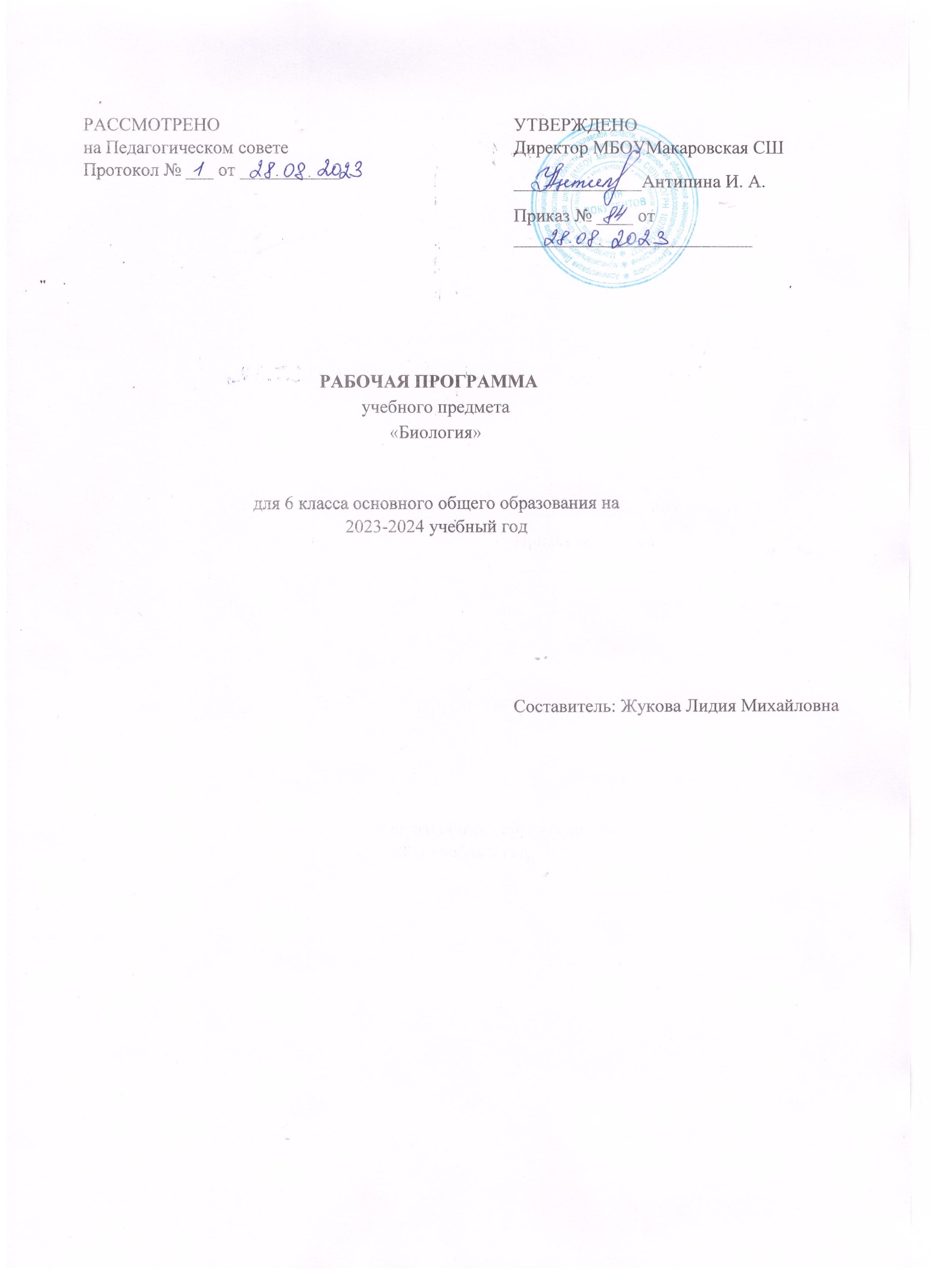 РАБОЧАЯ ПРОГРАММАучебного предмета«Биология»для 6 класса основного общего образования на 2023-2024 учебный годСоставитель: Жукова Лидия Михайловна                 Пояснительная запискаРабочая программа по биологии 6 класса составлена в соответствии со следующими нормативно-правовыми инструктивно-методическими документами:Федеральный закон от 29.12.2012 №273 – ФЗ «Об образовании в РФ» п.5 ч.3 ст.47; п.1 ч.1 ст.4Приказом Министерства и образования и науки РФ «Об утверждении и введении в действие федерального государственного образовательного стандарта основного общего образования» от 17.12.2010 №1897Приказ Министерства образования и науки РФ от 29 декабря 2014 года № 1644 «О внесении изменений в приказ Министерства образования и науки РФ от 17 декабря 2010 года № 1897 «Об утверждении и введении в действие федерального государственного образовательного стандарта основного общего образования»Приказ Министерства образования и науки РФ от 31.12.2015 № 1577 «О внесении изменений в федеральный государственный образовательный стандарт ООО, утвержденный приказом Министерства образования и науки РФ от 17 декабря 2010 года № 1897»Примерная основная образовательная программа организации, осуществляющей образовательную деятельность;Программы В.В.Пасечника и коллектива авторов. Биология. Рабочие программы. Предметная линия учебников «Линия жизни» 5-9 классы. М.: Просвещение, 2013. – 80 с. (Соответствует требованиям ФГОС).Локальные акты организации, осуществляющей образовательную деятельность: Устава МБОУ Макаровская  СШ;8. Учебного плана на текущий учебный год;В программе особое внимание уделено содержанию, способствующему формированию современной естественнонаучной картины мира, показано практическое применение биологических знаний.Отбор содержания проведён с учётом культуросообразного подхода, в соответствии с которым учащиеся должны освоить содержание, значимое для формирования познавательной, нравственной и эстетической культуры, сохранения окружающей среды и собственного здоровья, для повседневной жизни и практической деятельности.Построение учебного содержания курса осуществляется последовательно от общего к частному с учётом реализации внутрипредметных и метапредметных связей. В основу положено взаимодействие научного, гуманистического, аксиологического, культурологического, личностнодеятельностного, историко-проблемного, интегративного, компетентностного подходов.ОБЩАЯ ХАРАКТЕРИСТИКА КУРСА «БИОЛОГИЯ 6 КЛАСС»Изучение биологии на ступени основного общего образования традиционно направлено на формирование у учащихся представлений об отличительных особенностях объектов живой природы, их многообразии и эволюции; о человеке как биосоциальном существе. Для формирования у учащихся основ научного мировоззрения, развития интеллектуальных способностей и познавательных интересов в процессе изучения биологии основное внимание уделяется знакомству учащихся с методами научного познания живой природы, постановке проблем, требующих от учащихся самостоятельной деятельности по их разрешению.Содержание курса направлено на формирование универсальных учебных действий, обеспечивающих развитие познавательных и коммуникативных качеств личности. Обучающиеся включаются в проектную и исследовательскую деятельность, основу которой составляют такие учебные действия, как умение видеть проблемы, ставить вопросы, классифицировать, наблюдать, проводить эксперимент, делать выводы, объяснять, доказывать, защищать свои идеи, давать определения понятий, структурировать материал и др. Учащиеся включаются в коммуникативную учебную деятельность, где преобладают такие её виды, как умение полно и точно выражать свои мысли, аргументировать свою точку зрения, работать в группе, представлять и сообщать информацию в устной и письменной форме, вступать в диалог и т. д.Изучение биологии направлено на достижение следующих целей:1) формирование системы научных знаний о живой природе, закономерностях её развития исторически быстром сокращении биологического разнообразия в биосфере в результате деятельности человека, для развития современных естественно-научных представлений о картине мира;2) формирование первоначальных систематизированных представлений о биологических объектах, процессах, явлениях, закономерностях, об основных биологических теориях, об экосистемной организации жизни, о взаимосвязи живого и неживого в биосфере, о наследственности и изменчивости; овладение понятийным аппаратом биологии;3) приобретение опыта использования методов биологической науки  и проведения несложных биологических экспериментов для изучения живых организмов и человека, проведения экологического мониторинга в окружающей среде;4) формирование основ экологической грамотности: способности оценивать последствия деятельности человека в природе, влияние факторов риска на здоровье человека; выбирать целевые и смысловые установки в своих действиях и поступках по отношению к живой природе, здоровью своему и окружающих, осознание необходимости действий по сохранению биоразнообразия и природных местообитаний видов растений и животных;5) формирование представлений о значении биологических наук в решении проблем необходимости рационального природопользования защиты здоровья людей в условиях быстрого изменения экологического качества окружающей среды;6) освоение приёмов оказания первой помощи, рациональной организации труда и отдыха, выращивания и размножения культурных растений и домашних животных, ухода за ними.МЕСТО КУРСА «БИОЛОГИЯ » В УЧЕБНОМ ПЛАНЕРабочая программа разработана в соответствии с Основной образовательной программой основного общего образования МБОУ Макаровская СШДанная программа рассчитана на 1 год – 6 класс. В 6 классе из школьного компонента добавлен 1 час и на изучение курса 6 класса приходится 68 часов 2 часа в неделю.ЦЕЛИ ИЗУЧЕНИЯ БИОЛОГИИОсновные цели изучения биологии в 6 классе:освоение знаний о процессах жизнедеятельности организмов: обмене веществ, питании, дыхании, передвижении, росте, развитии и размножении, взаимосвязи процессов, о регуляции и саморегуляции процессов в организме, об основах поведении животных и человека.овладение умениями применять биологические знания для объяснения особенностей жизнедеятельности различных организмов, находить и использовать информацию для выполнения заданий различных типов, работать с биологическими приборами, инструментами, справочниками;развитие познавательных интересов, интеллектуальных и творческих способностей при проведении наблюдений, биологических экспериментов, работы с различными источниками информации;воспитание позитивного ценностного отношения к живой природе, культуры поведения в природе;применение знаний и умений в повседневной жизни для решения практических задач и обеспечения безопасности своей жизни; заботы о своем здоровье; оказания первой доврачебной помощи себе и окружающим; оценки последствий своей деятельности по отношению к живой природе, собственному организму, здоровью других людей; соблюдения правил поведения в окружающей среде.Задачи:изучить сущность основных процессов, характерных живым организмам, особенности жизнедеятельности разных организмов.научиться объяснять процессы, сравнивать их у разных организмовнаучиться характеризовать процессы жизнедеятельности по плану;научиться различать и объяснять процессы жизнедеятельности по схемам, рисункам.планируемые Результаты изучения учебного предметаТребования к результатам обучения основных образовательных программ структурируются по ключевым задачам общего образования, отражающим индивидуальные, общественные и государственные потребности, и включают личностные, метапредметные и предметные результаты.Личностные результаты обучения биологии:воспитание российской гражданской идентичности: патриотизма, любви и уважения к Отечеству, чувства гордости за свою Родину;формирование ответственного отношения к учению, готовности и способности обучающегося к саморазвитию и самообразованию на основе мотивации к обучению и познанию,знание основных принципов и правил отношения к живой природе, основ здорового образа жизни и здоровьесберегающих технологий;сформированность познавательных интересов и мотивов, направленных на изучение живой природы; интеллектуальных умений (доказывать, строить рассуждения, анализировать, делать выводы); эстетического отношения к живым объектам;формирование личностных представлений о целостности природы,формирование толерантности и миролюбия;освоение социальных норм, правил поведения, ролей и форм социальной жизни в группах и сообществах,формирование нравственных чувств и нравственного поведения, осознанного и ответственного отношения к собственным поступкам;формирование коммуникативной компетентности в общении и сотрудничестве с учителями, со сверстниками, старшими и младшими в процессе образованной, общественно полезной, учебно-иследовательской, творческой и других видах деятельности;формирование ценности здорового и безопасного образа жизни; усвоение правил индивидуального и коллективного безопасного поведения в чрезвычайной ситуациях, угрожающих жизни и здоровью людей,формирование основ экологического сознания на основе признания ценности жизни во всех её проявлениях и необходимости ответственного, бережного отношения к окружающей среде и рационального природопользования;Метапредметные результаты обучения биологии:учиться самостоятельно определять цели своего обучения, ставить и формулировать для себя новые задачи в учебе и познавательной деятельности, развивать мотивы и интересы своей познавательной деятельности;знакомство с составляющими исследовательской деятельности, включая умение видеть проблему, ставить вопросы, выдвигать гипотезы, давать определения понятиям, классифицировать, наблюдать, проводить эксперименты, делать выводы и заключения, структурировать материал, объяснять, доказывать, защищать свои идеи;формирование умения работать с различными источниками биологической информации: текст учебника, научно-популярной литературой, биологическими словарями справочниками, анализировать и оценивать информациювладение основами самоконтроля, самооценки, принятия решений в учебной и познавательной деятельностиформирование и развитие компетентности в области использования информационно-коммуникативных технологий.формирование умений осознанно использовать речевые средства для дискуссии и аргументации своей позиции, сравнивать различные точки зрения, аргументировать и отстаивать свою точку зрения.Предметными результатами обучения биологии являются:Формирование системы научных знаний о живой природе и закономерностях её развития, исторически быстром сокращении биологического разнообразия в биосфере в результате деятельности человека для создания естественно-научной картины мира;Формирование первоначальных систематизированных представлений о биологических объектах, процессах, явлениях, закономерностях, об основных биологических теориях, экосистемной организации жизни, о взаимосвязи живого и неживого в биосфере, наследственности и изменчивости организмов, овладение понятийном аппаратом биологии;Приобретение опыта использования методов биологической науки и проведение несложных биологических экспериментов для изучения живых организмов и человека, проведение экологического мониторинга в окружающей среде;Формирование представлений о значении биологических наук в решении проблем рационального природопользования, защиты здоровья людей в условиях быстрого изменения экологического качества окружающей среды;Содержание учебного предмета(70 часов, 2 часа в неделю)Жизнедеятельность организмов (18 часов)Обмен веществ — главный признак жизни. Питание — важный компонент обмена веществ. Пища — основной источник энергии и строительного материала в организме.Способы питания организмов. Питание растений. Почвенное (корневое) и воздушное (фотосинтез) питание. Удобрения, нормы и сроки их внесения. Фотосинтез. Хлоропласты, хлорофилл, их роль в фотосинтезе. Приспособленность растений к использованию энергии света, воды, углекислого газа. Роль растений в природе. Питание животных.Способы питания. Растительноядные, хищные, всеядные животные. Удаление из организма непереваренных остатков. Питание грибов и бактерий.Дыхание, его роль в жизни организмов. Использование организмом энергии, освобождаемой в процессе дыхания. Дыхание растений и животных.Передвижение веществ в организмах, его значение. Передвижение веществ в растении. Передвижение веществ в организме животного. Кровь, ее значение. Кровеносная система животных.Выделение — процесс выведения из организма продуктов жизнедеятельности, его значение.Демонстрации: модели, коллекции, влажные препараты, иллюстрирующие различные процессы жизнедеятельности живых организмов; опыты, доказывающие выделение растениями на свету кислорода, образование крахмала в листьях, дыхание растений, передвижение минеральных и органических веществ в растительном организме.Лабораторные работы:Л. р. №1. «Поглощение воды корнем»Л.р. №2. «Выделение углекислого газа при дыхании»Л. р. №3. «Передвижение веществ по побегу растения».Размножение, рост и развитие организмов (5 часов)Размножение как важнейшее свойство организмов, его роль в преемственности поколений, расселении организмов. Способы размножения организмов. Бесполое размножение растений и животных.Вегетативное размножение организмов. Черенкование, способы вегетативного размножения комнатных растений.Половые клетки. Оплодотворение. Цветок - орган полового размножения растений, его строение и функции. Опыление. Усложнение полового размножения в процессе исторического развития. Значение полового размножения для потомства и эволюции органического мираРазвитие животных с превращением и без превращения. Развитие человека и влияние вредных привычек на его развитие. Агротехнические приёмы, ускоряющие рост растений, их значение.Рост и развитие - свойства живых организмов. Причины роста организмов. Взаимосвязи процессов роста и развития организмов. Продолжительность роста растений и животных. Особенности роста растений.Демонстрации: коллекции, иллюстрирующие различные способы распространения плодов и семян; различные способы размножения растений; опыты, доказывающие рост корня и побега верхушкой, необходимость условий для прорастания семян и роста проростка.Л.р. №4. «Вегетативное размножение комнатных растений»Л. р. №5. «Определение возраста деревьев по спилу».Строение и многообразие покрытосеменных растений (29ч)Строение семян. Виды корней и типы корневых систем. Зоны корня. Видоизменения корней. Побег. Листорасположение. Почки. Строение почек. Внешнее и внутреннее строение стебля. Внешнее строение листа. Клеточное строение листа. Видоизменение побегов. Строение и разнообразие цветков. Соцветия. Плоды. Классификация плодов. Способы распространения семян. Размножение покрытосеменных растений. Двойное оплодотворение у покрытосеменных растений. Образование плов и семян. Классификация покрытосеменных растений. Признаки класса двудольных и однодольных растений. Класс Двудольные: семейство Крестоцветные, Розоцветные, Пасленовые, Сложноцветные, Мотыльковые (Бобовые). Класс Однодольные: семейства Злаки, ЛилейныеЛ.р. №6 «Строение семян двудольных и однодольных растений»Л.р.№7 «Стержневая и мочковатая корневая система»Л.р.№8 «Корневой чехлик и корневые волоски»Л.р.№9 «Строение почек. Расположение почек на стебле»Л.р.№10 «Внутреннее строение ветки дерева»Л.р. №11 «Строение кожицы листа»Л.р. №12 «Листья простые и сложные, их жилкование и листорасположение»Л.р. №13 «Строение клубня. Строение корневища. Строение луковицы»Л.р.№14 «Строение цветка»Л.р.№15 «Соцветия»Л.р. №16 «Классификация плодов»Л.р. №17 «Строение пшеницы (ржи, ячменя)»Урок контроля по теме «Строение и многообразие покрытосеменных растений»Регуляция жизнедеятельности организмов (19 часов)Раздражимость - свойство живых организмов. Реакция растений и животных на изменения в окружающей среде. Биоритмы в жизнедеятельности в любом живом организме.Эндокринная система, ее роль в гуморальной регуляции организмов. Биологически активные вещества. Гормоны.Общее представление о нервной системе. Нейрон - структурная единица нервной системы. Рефлекс - основа процессов жизнедеятельности организмов. Рефлекторный характер деятельности нервной системы. Нейрогуморальная регуляция процессов жизнедеятельности организмов. Поведение. Врождённое поведение. Инстинкты. Условные рефлексы. Приобретённое поведение. Поведение человека. Высшая нервная деятельность.Движение – свойство живых организмов. Многообразие способов движения живых организмов. Передвижение одноклеточных организмов. Разнообразие способов передвижения многоклеточных организмов. Передвижение многоклеточных животных в разных средах обитания.Организм - единое целое. Взаимосвязь клеток, тканей, систем органов и процессов жизнедеятельностиЭкскурсия: Фенологические наблюдения за весенними явлениями в природеУрок контроля – итоговая контрольная работа.Резервное времяДемонстрации: модели головного мозга позвоночных; скелеты разных животных; видеофильмы, иллюстрирующие движения у растений и животных.Тематический планУчебно-методическое обеспечение учебного процесса:Биология: 5-6 классы: учебник для общеобразовательных учреждений/ В.В.Пасечник, С.В. Суматохин, Г.С.Калинова, З.Г. Гапонюк; под ред. В.В. Пасечника - М. : Просвещение, 2020Биология. Рабочая тетрадь 5 класс. Пособие для учащихся общеобразовательных учреждений / В.В. Пасечник, С.В. Суматохин, Г.С. Калинова, Г.Г. Швецов, З.Г. Гапонюк, под ред. В.В. Пасечника - М. : Просвещение, 2019Биология. Рабочие программы. Предметная линия учебников «Линия жизни» 5 - 9 классы. Авторы: Пасечник В.В., Суматохин С.В., Калинова Г. С., Швецов Г. Г., Гапонюк З.Г., под редакцией Пасечника В. В. - М.: Просвещение 2011Уроки биологии. 5 - 6 классы: пособие для учителей общеобразовательных учреждений/ В.В. Пасечник, С.В. Суматохин, Г.С. Калинова, З.Г. Гапонюк, под ред. В.В. Пасечника - М.: Просвещение, 2014КАЛЕНДАРНО – ТЕМАТИЧЕСКОЕ ПЛАНИРОВАНИЕ«БИОЛОГИЯ 6 КЛ.»Общее количество часов — 70 часов, в неделю — 2часаАвтор: В.В.ПасечникРАССМОТРЕНОна Педагогическом советеПротокол № ___ от ___________.УТВЕРЖДЕНОДиректор МБОУМакаровская СШ______________Антипина И. А. Приказ № ____ от __________________________№ п/пРазделы, темыКоличество часов1Жизнедеятельность организмов182Размножение, рост и развитие организмов53Строение и многообразие покрытосеменных растений283Регуляция жизнедеятельности организмов19Итого70№ урокаТема
Кол-во часовДатаДата№ урокаТема
Кол-во часовПлан.Факт.Жизнедеятельность организмов (18 часов)Жизнедеятельность организмов (18 часов)Жизнедеятельность организмов (18 часов)Жизнедеятельность организмов (18 часов)Жизнедеятельность организмов (18 часов)1Вводный инструктаж по т.б.
Процессы жизнедеятельности живых организмов.12Обмен веществ – главный признак жизни.13Почвенное питание растений. Л. р. №1. «Поглощение воды корнем»14Удобрения.15Фотосинтез.16Значение фотосинтеза.17Питание бактерий.18Питание грибов.19Гетеротрофное питание. Растительноядные животные.110Плотоядные и всеядные животные. Хищные растения.111Газообмен между организмом и окружающей средой. Дыхание животных.112Дыхание растений. Л. р. № 2 «Выделение углекислого газа при дыхании».113Контрольно-обобщающий урок по теме «Питание и дыхание организмов».114Передвижение веществ в организмах. Передвижение веществ у растений. Л. р. № 3 «Передвижение веществ по побегу растения».115Передвижение веществ у животных.116Освобождение организма от вредных продуктов жизнедеятельности. Выделение у растений117Выделение у животных.118Контрольно-обобщающий урок по теме «Жизнедеятельность организмов».1Размножение, рост и развитие организмов (5 часов)Размножение, рост и развитие организмов (5 часов)Размножение, рост и развитие организмов (5 часов)Размножение, рост и развитие организмов (5 часов)Размножение, рост и развитие организмов (5 часов)19Размножение организмов, его значение. Бесполое размножение. Л. р.№4. «Вегетативное размножение комнатных растений».120Половое размножение.121Рост и развитие - свойства живых организмов. Индивидуальное развитие.Л.р №5.«Определение возраста деревьев по спилу».122Влияние вредных привычек на индивидуальное развитие и здоровье человека.123Контрольно-обобщающий урок по теме «Размножение, рост и развитие организмов».1Строение и многообразие покрытосеменных растений (29ч)Строение и многообразие покрытосеменных растений (29ч)Строение и многообразие покрытосеменных растений (29ч)Строение и многообразие покрытосеменных растений (29ч)Строение и многообразие покрытосеменных растений (29ч)24-25Строение семян. Л.р. №6 «Строение семян двудольных и однодольных растений»226-27Виды корней и типы корневых систем.Л.р.№7 «Стержневая и мочковатая корневая система.»128Зоны корня. Л.р.№8 «Корневой чехлик и корневые волоски»129Видоизменения корней130Побег. Листорасположение.131Почки. Строение почек. Л.р №9 «Строение почек. Расположение почек на стебле»132-33Внешнее и внутреннее строение стебля. Л. р.№10 «Внутреннее строение ветки дерева»234Внешнее строение листа135-36Клеточное строение листа. Л. р. № 11 «Строение кожицы листа» Л. р.№12 «Листья простые и сложные, их жилкование и листорасположение»237-38Видоизменение побегов. Л.р№13 «Строение клубня. Строение корневища. Строение луковицы»239-40Строение и разнообразие цветков Л.р №14 «Строение цветка»241Соцветия. Л.р. 15 «Соцветия»42Плоды. Л.р.№16 «Классификация плодов»143Способы распространения семян.144Размножение покрытосеменных растений. Двойное оплодотворение у покрытосеменных растений145Образование плодов и семян.146Классификация покрытосеменных растений. Признаки класса двудольных и однодольных растений.147Класс Двудольные. Семейство Крестоцветные. Семейство Розоцветные.148Класс Двудольные. Семейство Паслёновые. Семейство Сложноцветные.149Класс двудольные. Семейство Мотыльковые (Бобовые)150Класс Однодольные. Семейство злаки. Важнейшие злаковые культуры. Л.р.17«Строение пшеницы (ржи, ячменя)»151Класс Однодольные. Семейство Лилейные152Контрольно-обобщающий урок по теме: Строение и многообразие покрытосеменных растений1Регуляция жизнедеятельности организмов (19 часов)Регуляция жизнедеятельности организмов (19 часов)Регуляция жизнедеятельности организмов (19 часов)Регуляция жизнедеятельности организмов (19 часов)Регуляция жизнедеятельности организмов (19 часов)53Способность организмов воспринимать воздействия внешней среды и реагировать на них.154Гуморальная регуляция жизнедеятельности организмов.155Нейрогуморальная регуляция жизнедеятельности многоклеточных животных.156Поведение организмов.157Движение организмов.158Организм – единое целое.159Контрольно-обобщающий урок по теме «Регуляция жизнедеятельности организмов».160Обобщающий урок-проект «Многообразие живой природы. Особенности жизнедеятельности растений».161Обобщающий урок-проект «Многообразие живой природы. Особенности жизнедеятельности животных».162Обобщающий урок-проект «Строение и многообразие покрытосеменных растений»163Повторение и обобщение знаний по теме: Покрытосеменные или Цветковые.164ЭкскурсияФенологические наблюдения за весенними явлениями в природе165-66Повторение и обобщение знаний за курс 6 класса267Итоговая контрольная работа по курсу биологии 6 класса.168Анализ итоговой контрольной работы. Летние задания.169-70Резервное время2